BOARD OF DIRECTORS MEETINGFriday, October 22, 2021			12:30 p.m.Join Zoom Meetinghttps://us06web.zoom.us/j/81359346517?pwd=U2x6OFZoVFRwbnJIOFNyckRvUWRodz09Meeting ID: 813 5934 6517; Passcode: 1022One tap mobile:+16465588656,,81359346517#,,,,*1022# US +13017158592,,81359346517#,,,,*1022# US    PUBLIC NOTICE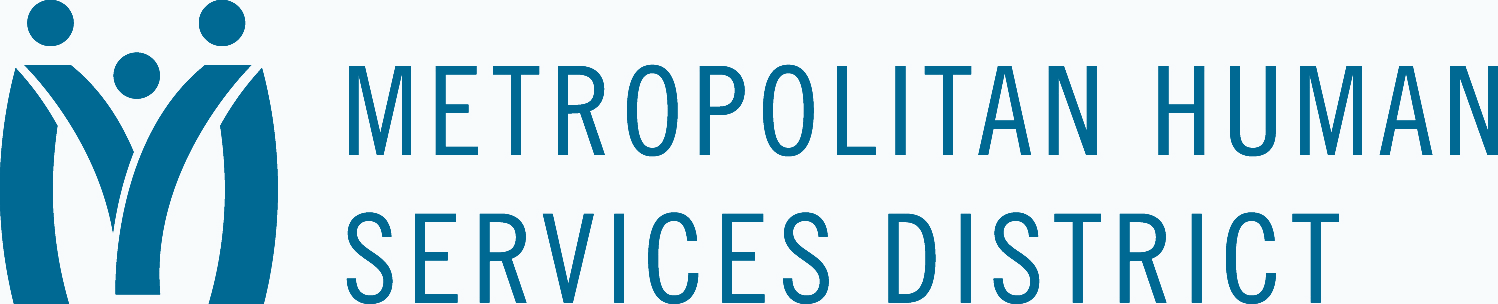 Notice and Certification to Hold Video Conference  MeetingMetropolitan Human Services District Board of TrusteesThe Metropolitan Human Services District Board (MHSD Board) has scheduled a regular monthly meeting for October 22, 2021.the Chairman of the MHSD Board hereby certifies that in order to protect the lives, property, health, safety, and welfare of the citizens of Louisiana, it is necessary to conduct the MHSD Board Meeting on October 22, 2021 by teleconference or video conference in order to assure the presence of a quorum of the board members and to timely approve the required agenda items.Therefore, in accord with Section 4 of Governor’s  Proclamation Number 189 JBE 2021: RENEWAL OF STATE OF EMERGENCY - HEAVY RAIN, SEVERE STORMS, AND FLASH FLOODING, the Chairman of the MHSD Board of Trustees will hold its October board meeting virtually. MHSD will utilize the online platform Zoom to livestream the board meeting. Public comments will be accepted during the livestream of the meeting. To submit a comment, please use the chat feature at the bottom of the web page. Comments will be read aloud at the conclusion of Executive Director Rochelle Head Dunham's presentation. 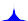 The live stream will be available beginning on Oct 22, 2021 12:30 PM Central Time via Zoom Meeting:https://us06web.zoom.us/j/81359346517?pwd=U2x6OFZoVFRwbnJIOFNyckRvUWRodz09Meeting ID: 813 5934 6517Passcode: 1022You may also connect by calling the following numbers or using one tap mobile:+16465588656,,81359346517#,,,,*1022# US (New York)+13017158592,,81359346517#,,,,*1022# US (Washington DC)For questions regarding the virtual board meeting, please email Karen.Canales@mhsdla.org